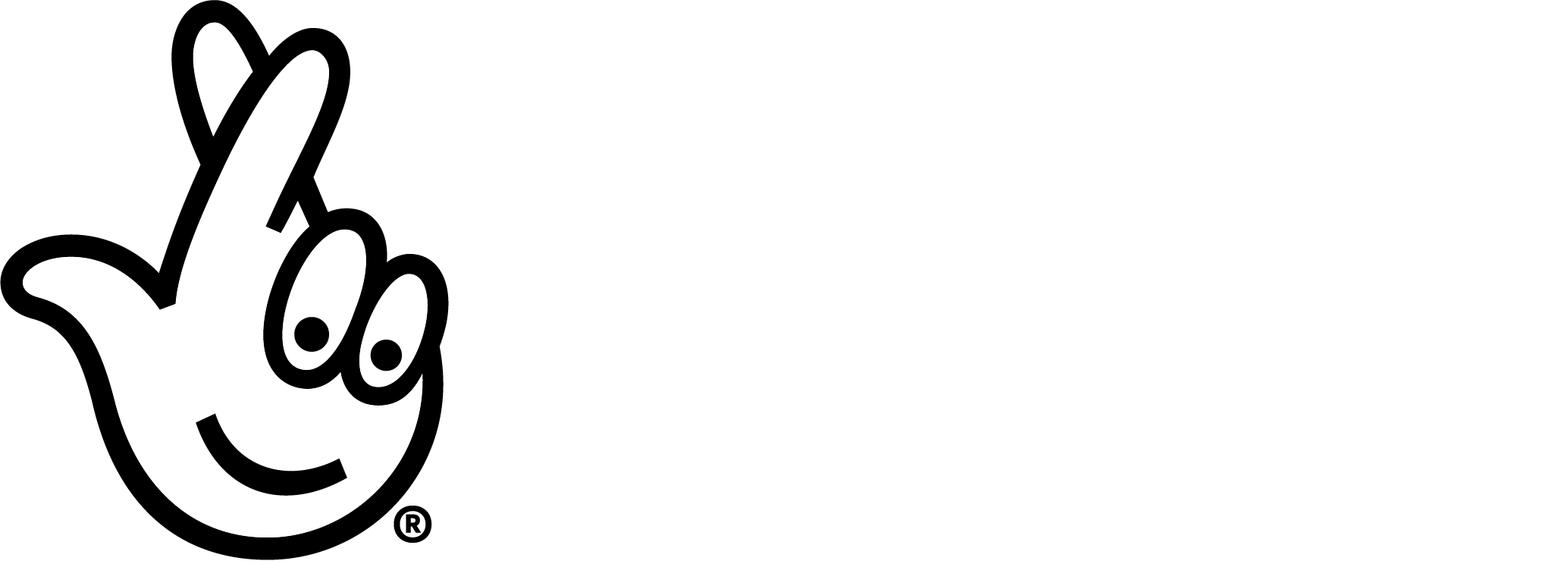 See questions and answersApplication sent to NHLF October 5th 2021 re 2022/ 2024Your organisation's main purpose and activitiesThe Trust was established in 2006 to protect, conserve and interpret for the widest audiences the 1745 battlefield and its cultural legacy in the context of the Jacobite Cause; and to establish with East Lothian Council support a Living History Centre by 2027 on the Riggonhead Defile in the new community emerging at Blindwells that will optimise the achievement of our Objects. The Trust works with Bord na Gaidhlig to honour the language spoken by the Highlanders who fought in 1745 both in bilingual signage and interpretation and concerts and poetry reading and competitions led by Trustee Dolina Maclennan. Since its establishment the Trust has developed an ever growing engagement across Scotland with communities along the trail taken by Prince Charles Edward in 1745 from Eriskay to Prestonpans which led to their involvement in stitching and exhibiting the 103 metre Prestonpans Tapestry that records all the events. Since 2012 the Trust has taken responsibility from East Lothian Council to restore the micromuseum in Bankton Doo'cot, to interpret and sign battlefield walks, to maintain the battle monuments and create memorial tables. Annual commemoration has been observed with large scale and cameo re-enactments supported by EventScotland and led by our own Alan Breck Regiment since 2007, new theatre written by Andrew Dallmeyer and played locally and at The Edinburgh Fringe. The late Andrew Hillhouse has painted a collection of artworks of scenes from the battle and Kate Hunter new portraiture. There has been a strong flow of new, well researched publications on the battle as well as new fiction. The pandemic afforded the opportunity for heightened digital activities during the battle's 275th anniversary year reaching globally and adding to the extant website and APPs for the tapestry and the battlefield walk. Visitor and school groups have been welcomed for battlefield tours and a comprehensive Battle Game Board built where the battle is replayed. Our activities since 2006 have been consistently designed to build towards our self-sustaining Living History Centre that Feasibility Studies have consistently shown can attract up to 100,000 visitors each year. Our assets have grown steadily as has our repertoire of activities to achieve our Objects. Most recently the Trust has taken a 5 year lease on Prestonpans Town Hall as a Museum to dramatically extend its educational programme and to provide for the first time since completion in 2010 a permanent local exhibition of the Prestonpans Tapestry by rotating segments with extended multidimensional in depth interpretation, battle gaming and associated artefacts - our own and on loan. All the activities of the Trust are now streamed for the global reach that the pandemic taught us is achievable and promoted and exemplified via social media.How many board members or trustees does your organisation have?14Are you VAT registered?No, I am not VAT registeredDoes your organisation use social media?We have worked hard to develop strong social media channels that engage with our growing audience. Over the last year, we’ve developed a regular programme of online events that are broadcast and promoted through our channels. In addition, we ensure a regular schedule of organic posts along with targeted advertising through our channels. This has all resulted in increased followers and strong engagement from a worldwide audience. Twitter - @prestonpans1745 https://twitter.com/prestonpans1745? Since launching in 2012, we now have 916 followers on Twitter. This is an important platform for sharing coverage from multiple media outlets, sharing news of our work, highlighting virtual and physical exhibitions and events, as well as interacting with over living history pages, historians and history fans. Instagram handle - @prestonpans1745 https://www.instagram.com/prestonpans1745/ Since launching in 2020, we have gained 224 followers and insights show that engagement and reach are steadily growing with each month due to the regular updates posted by the team. In the past month, there has been a 13.7% increase in followers in conjunction with our first Instagram paid campaign. Further campaigns are planned for the coming months. Traditionally a platform for younger audience members, it is heartening to see the increase in following by a wide demographic of ages. Facebook handle - @Prestonpans1745 https://www.facebook.com/Prestonpans1745/ Since January 2021, the Facebook page now has 4,083 people who like this page and 4,426 people follow this page. Recent research published by industry experts has estimated only 5.5% of organic content reaches followers. This would equate to 220 of our 4.4k audience, and this is regularly surpassed due to the engaging content created by the Heritage Trust team. With the introduction of a paid campaign strategy, we are targeting both a national audience to grow awareness of the cultural significance of the Battle of Prestonpans and a local audience who can attend local events and exhibitions. When covid-19 restrictions meant a national lockdown was introduced, we hosted a series of virtual talks, workshops and battlefield tours which were hosted on Facebook Live and Youtube for a local, national and international audience of all ages. We also interacted with a number of children’s activity groups on Facebook, providing fun and informative posts and videos for home learning when schools were forced to close. Our Facebook live videos and talks mean that viewers from across the world can engage directly with our Trust's Historian Dr Arran Johnston. Well in excess of 50,000 visits were recorded to summer 2021. Livestreaming of all activities is now an integral element of our programme. Our Re-enactment weekend and wreath laying ceremony had a series of social promotion including Instagram reel videos, Instagram and Facebook live streams with 12,516 viewers [to date] in Scotland, England, Wales. This was in addition to the 2000 in attendance in person. The Facebook audience has grown by over 1,000 likes since implementing a paid campaign strategy.How much did your organisation spend in the last financial year?£95,000What level of unrestricted funds is there in your organisation's reserves?£12,000Tell us what advice you have received in planning your project and who fromDavid Clelland is Project Manager to our current OM-19-02655 275th Anniversary Project. He is aware of our activities particularly across the pandemic and our plans for our long term Living History Centre. Specific Feedback to the germane Project Enquiry for 2022/ 2024 has come from Ewan Bachell, Engagement Manager, on August 5th [ PE 00000401]. Ewan counselled that our plans for the Tapestry exhibition at Prestonpans Town Hall and our greatly enhanced educational programme as well as "pushing further in this regard" were aspects HLF could presently support but that we must ensure we do so in ways that boldly achieve HLF's requisite mandatory outcomes. Ewan further counselled reducing the grant request looking at whether we should optimally remunerate fulltime professionals and/ or could better deploy consultants. The Trust's first NLHF grant in 2007 was £50,000 for 'Your Heritage' and with it came the advice, as we tabled our long term ambition for a Living History Centre, to build credibility step by step. We would merit that eventual bold step by creating and rehearsing our repertoire and accumulating a portfolio of assets over time. Our response above sets out much of what we have achieved, as did our 10 Year External Audit [Tom Ingrey-Counter as Manager] and HLF Covid Resilience Grant and, presently, our hybrid response to the 275th Anniversary during and now beyond the pandemic. Outwith HLF we are always counselled and supported by the Clans who Came Out with The Prince, SCVO and Community Enterprise - the latter in respect of Adapting & Thriving - currently evolving our self-sustaining framework. We have also been longstanding particpants with EventScotland and VisitScotland and in East Lothian Council's Signature Events programme. VisitScotland is advising the Trust on our emergent design for the Living History Centre and fellow Jacobite interests across the Jacobite Trail and the 1745 Association provide regular input. We share our ambitions and take advices from both HES and NTS which manages both Culloden and Killiekrankie. CreativeScotland and the Scottish Government both supported the creation of the Trust's second tapestry asset, the 152 metre Scottish Diaspora Tapestry created for Homecoming 2014. Within East Lothian we are members of the PSG Heritage Network established with an HLF Great Places Grant. There has been united support from Prestonpans Community Council and the heritage community for the Trust's 5 year lease of the Town Hall affording as it does the opportunity to bring that facility and its 125 year heritage back to the town centre and for the Trust to prototype and hone its offering in readiness for the Centre by 2027. All advice from our community and from the institutions who have offered guidance are adamant it must be world class to deliver its requisite self-sustaining operations. To this end we will be Working Towards Museum Accreditation for the tapestry and artefacts displays in the Town Hall with advice from AIM and MGS, identifying the necessary criteria to be met and facilities required.Is this your organisation's first application to us?No, this is not my organisation's first applicationMost recent project titlePath to Victory - the Battle of Prestonans 275th Anniversary and Legacy ProjectMost recent project reference numberOM-19-02655Project titlePath to Victory - Battle and Tapestry Museum Exhibition and Educational Programme from Prestonpans Town Hall 2022-2024Project start date01 Jan 2022Project completion date31 Dec 2024Why does your project need to happen now?The Trust has been able to create and sustain its momentum ever since our establishment in 2006, building our repertoire and assets towards our espoused goal for a Living History Centre. Because we had already established electronic competences with our web presence, AV micro-museum at Bankton Doocot and APPs for our tapestries and battlefield interpretation we were well positioned during the pandemic to enhance our digital presence further; and now as the pandemic wanes to provide once again our face to face contributions. But more than that the availability of Prestonpans Town Hall on 5 year lease has now afforded the significant opportunity to pilot and improve key presentational aspects of the envisaged offer at our future Centre, not least the interpreted display of both The Prestonpans and Scottish Diaspora Tapestries which since their completion in 2010 and 2014 respectively have perforce been shared mainly with visitors on national and international tours. It also means that present visitor cohorts and visitors can share our tapestries with us in Prestonpans rather than necessarily tracking them down across the nation. We are able to establish our own museum in the heart of our community i.e. on the High Street. Our community has seen our determination these past 15 years, strongly endorses our accession to 'their' Town Hall and they, especially our 1000+ volunteer stitchers, quite frankly 'expect' nothing less of us than to get on and walk the talk - we are hosts to a unique and fascinating episode in Scottish history. We also have thousands of new residents who will be arriving at Blindwells ecotown actually on the battlefield whose support we have every intention of gaining for our future Centre in their midst close by the new Prince's Loch. There is a second reason for proceeding timeously which derives from the 'Jacobite PanScotland' initiative which the Trust has been anchoring since 2019 with some 70 other parties. In order that yet greater depth of interpretation can be achieved for the Prince's Victory in Prestonpans and its astonishing cultural legacy, steps are being taken to tag myriad Jacobite assets and locations across the nation to provide a basis for focussed Trails and shared exhibitions of artefacts. The sequence of battles, skirmishes and intrigues seeking to restore the Jacobite monarchy from 1689 until late in the 18th century has been an obvious first step that will bring benefits of cross marketing. This commitment to the broadest context of understanding of the Jacobite Cause and the pivotal role Victory in Prestonpans played, is integral to the offer the Trust will present at its future Centre. Last but not least, the Trust will proudly continue in the vanguard for East Lothian with the public display and use of Gaelic with signage, concerts and bilingual exhibitions, carrying forward the county's GLIA Action Plan 2020-2024. - and with the support of Bord na Gaidhlig.Where is your project taking place?157b High StreetPrestonpans Town HallPRESTONPANSEast LothianEH32 9AYDescribe your ideaWe are members of the Association of Independent Museums and will work towards museum accreditation for Prestonpans Town Hall. Our most notable aspect will be the sequenced display of the 103 metre Prestonpans Tapestry with complementary in-depth interpretation, animated DVD storytelling and QR tag bilingual script for access to the story behind each panel. This will be accomplished to accredited museum standards both for tapestry conservation and environmental and alarmed controls for all exhibits. These will encompass the Trust's collection of historic documents, portraits and Andrew Hillhouse paintings, our Thorntree fragment, HMS Fox and complementary artefacts on loan from Jacobite Scotland in monitored exhibition cases. The Tapestry will be presented on moveable hollow wooden panels as will selected exhibits and interpretation of the broader context of the Victory in Prestonpans and of the weapons, Clans, Regiments and uniforms involved. The Trust's topographical battlefield model will be installed to demonstrate the movements of both armies and local landmarks, and also be used for supervised battlegaming. The two commanders, Sir John Cope & Prince Charles Edward, will be profiled. The Jacobite heritage context of the battle and clusters of panels from the Scottish Diaspora Tapestry will both be presented and a dedicated children's space provided. All boards and exhibits will be moveable to allow the Hall to be used for events. Our Museum and activity centre in the heart of Prestonpans will continuously engage with our community as Prestonpans Tapestry panels are rotated and interpreted in sequence each quarter from planning in France, arrival at Eriskay, marching to Edinburgh, Cope’s own manoeuvres, and eventual Jacobite Victory in Prestonpans. This interpretation is the opportunity for enjoyable weekday primary and secondary level educational programmes and myriad visitor groups. Our already interpreted battlefield itself is close by giving a complementary dimension to the experience including the micro-museum at Bankton Doocot telling the story of local martyr Colonel Gardiner. In addition to the rotating cycle for the Prestonpans Tapestry, repeat visits will be encouraged through regular storytelling sessions, meet the Redcoats/ Jacobites, craft tables and object handling and a Sessional Lecture Programme which will also be live streamed. Anchor events will be presented at particular moments e.g. Burns Night, St Andrew’s Day, Christmas and school breaks. Headline events such as musical and theatrical performances, Scottish Diaspora and Wargamers’ Days and literary symposia will be scheduled along with local heritage network events e.g. Three Harbours Festival and in 2022 Celebration of the Town Hall’s 125th Anniversary. Leadership continuity and contractual and professional staffing are the most significant funding requirements assisted by volunteers with appropriate training to create and deliver the rotating exhibitions, educational initiatives and events which will require suitable publicity including social media. Controlled environment display cases and burglar alarming will be needed as well as tapestry conservation procedures for both tapestries. Digital creation, which will include updating the existing tapestries and battlefield APPs, and ongoing livestreaming, will play an integral role affording ever increasing awareness and appreciation of our heritage.Will capital work be part of your project?NoIf you are undertaking any capital work to land, buildings or heritage items, tell us who owns it.N/ADoes your project involve the acquisition of a building, land, or heritage items?No, my project does not involve the acquisition of a building, land, or heritage itemsDo you need permission from anyone else to do your project?NoWhat difference will your project make?Prestonpans has a thousand years of often proud industrial history, many sporting greats and the extraordinary battle heritage of Prince Charles Edward’s Victory on September 21st 1745. The past 50 years could be characterised as a potentially troublesome post-industrial era with our coal mines and lately Cockenzie Power station closed bringing swingeing job losses and our harbour filled in. Yet close proximity to Edinburgh and the community’s resilience have ushered in a future that honours our past and is determined to share it with the incoming residents who will double the town’s size in 20 years. Our heritage has repeatedly demonstrated and reinforced our sense of place at a time of considerable social need – we are Panners. Our project transforms our ability to protect, conserve and most importantly interpret our battlefield by offering well honed year round bilingual exhibitions and activities from the Town Hall which stands on the High Street. It does so displaying for us all to experience our widely acclaimed community created artworks such as the Prestonpans Tapestry, the paintings of Andrew Hillhouse, our topographical battleboard landscape and the literature, song, theatre and poetry new and old. Its activities build on 15 years of accumulated experience including annual commemorations/ re-enactments led by our own Alan Breck Regiment of Prestonpans Volunteers. It enhances the quality provided to our APP guided battlefield walks by providing great scope for briefing and debriefing shool and tour groups. But there’s a double benefit we will deliver. Our Town Hall, built by public subscription 125 years ago for our Burgh, is alive again in our community. It had been mothballed, even offered for sale! Now it will be at the heart of our community telling the battle story but also its own. We have already refurbished the interior and in August 2022 will celebrate its 125th Anniversary with the broadest range of events in partnership with the Community Council and our local heritage network. It is the most significant building on our High Street and the environmental impact of its renaissance on footfall and civic pride will be well appreciated. The ‘other’ environment impacted is at the heart of the Trust’s Objects – the protection of the battlefield per se from myriad threats. Community support for our ‘green lung’ approach is strengthened by the heightened awareness and understanding of the battle and its cultural legacy which will be better and consistently shared in the Town Hall. Finally we in Prestonpans are seeing a veritable doubling of our community by thousands, many arriving in new homes on recovered land that is on our nationally designated battlefield. We shall welcome them all to ‘their’ Town Hall to ensure they realise and can readily know the heritage of the place they now call home.Is the heritage considered to be at risk?Yes, the heritage is considered to be at riskExplain why you consider the heritage to be at risk and howOur particular 'physical' heritage derives from the landscape where the battle was fought on September 21st 1745 – much of which is regularly at risk from planning proposals. Our ambition to return it to traditional agriculture has been thwarted by East Lothian Council although contemporary agriculture does persist. The risk our landscape heritage faces arises, as for battlefields across the nation, from failure to prioritise their significance in contemporary life and the lack of legal protections such as do exist elsewhere internationally. We have lobbied nationally for greater legal protection since 2007. Our 'historic and cultural interpretation of our battle' as manifest through our community tapestries and artworks is at risk - since 2006 they have had no home to call their own. Our strategic purpose is to ensure ever heightened awareness of our heritage by battlefield interpretation, museum and events/ activity in order to maximise our community's and indeed the nation's articulate support for our battlefield as a green lung in our urban location – with traditional agriculture. It was commitment to this strategy which led the Trust to support the establishment in 2014 of the Scottish Battlefields Trust [SBT] at our Biennial National Battlefields Symposium, originally launched with HLF support from 2008. The risk to accumulated interpretational experience and our stewardship of the battle cultural legacy in the broadest context of the nation's Jacobite heritage, arises from our own failure thus far to institutionalise on an enduring basis. It hasn't been for want of thought or endeavour on our part; our community has experienced a half century post-industrial haze; finding a right location has seen numerous setbacks and delays. But it is clearer now that by the late 2020s a Living History Centre can be envisioned that will do justice to the heritage we honour at the heart of the battlefield; and we certainly believe that our notable presence in Prestonpans Town Hall eventually becoming an accredited museum is a further significant step in that espoused direction. Finally, our surrogate heritage in the Town Hall itself was at risk of going from mothballs to commercial use or even redevelopment such as has occurred for virtually all the town’s heritage buildings. This project ensures our Town Hall a community purposed future which is well appreciated.Does the heritage have any formal designations?Registered BattlefieldGrade II, Grade C or Grade C(S) listed buildingNumber of buildings of this type included in your project: 1OtherDescription: Member of Association of Independent Museums [AIM] and planning to work towards formal MGS accreditationDoes your project involve heritage that attracts visitors?Yes, my project involves heritage that attracts visitorsHow many visitors did you receive in the last financial year?2000How many visitors a year do you expect on completion of your project?10000Why is your project important to your community?The Battle of Prestonpans in September 1745 is a unique and extraordinary heritage asset which is seen as rightly brought to the attention our post-industrial community now growing apace with thousands of new homes. It is a uniquely significant element in our community's sense of place traversed as it also is by Scotland's first railway/ Waggonway from 1722. The heritage of the battle to which our community is host stretches however well beyond the epic conflict itself to the cultural legacy it occasions, to this day, in poetry in Gaelic and English, music and song as in Hey Johnnie Cope, literature from Walter Scott in Waverley and Stevenson in Kidnapped and Catriona, theatre, art, film and tv - most recently Outlander. Yes, Prestonpans is the place! This heritage is included in the National Inventory of Battlefields and not surprisingly our putative Living History Centre in East Lothians' NPF4/ SEA submissions. The fact that the museum we are establishing in the Town Hall is bringing purpose to this valued heritage asset. Bringing it back from its mothballed abandoned state is of the greatest psychological importance to our community as is our commitment to respect and interpret its history working with the Community Council and our local PSG Heritage Network [of which we are members] sponsored by NHLF under its Great Places strategy. We will celebrate the Hall's 125th Year in HM The Queen's Diamond Jubilee and reprise in exhibition the history of our Burgh from the 16th century to 1975. Prestonpans Town Centre Improvement Plan 2019 states its Vision - “The attractive coastal centre of Prestonpans has a wealth of history and heritage to be celebrated with good access and signposting to places of interest within the town centre and beyond. The town centre will become a place that people wish to visit and spend time, focusing on its coastal assets and historic legacy.” Our project contributes very directly to this ambition and has the ability to greatly increase footfall from existing residents and also those who seldom or have as yet never visited. Our Trust's pioneering initiative in creating the Prestonpans Tapestry 2009/ 2010 and following on with the Scottish Diaspora Tapestry earnt our community the accolade 'Scotland's Tapestry Town'. Our exhibitions in the Town Hall mean we will at last be able to exemplify that designation not least because our original tapestries began a Pan-Scotland renaissance of such community driven embroideries e.g. The Great History of Scotland, Declaration of Arbroath and Pinkie Cleugh but also south for WWI @ Walton on Thames and as far away as New Zealand which is creating its own great history.What measures will you take to increase positive environmental impacts and decrease negative environmental impacts?The Town Hall building, the battlefield, Bankton Doocot and monuments are all owned by East Lothian Council in respect of which they continually act to moderate negative impacts on the environment and increase the positive. This will see the creation of The Prince's Loch and extensive parklands in the new ecotown developments on the battlefield which follows the earlier planting of an apple orchard with BBC support and stewardship of a commemorative Thorntree Copse to the west of the battlefield. In all such respects the Trust will continue to offer best advice as issues arise including the conservation of the battlefield, the 1722 Waggonway and the Battle Bing as a green lung with interpreted walk and cycle ways; and in our own spheres of responsibility at the museum and through activities and events it will act to identical ends. We seek to ensure that litter is collected across all battlefield areas and maintain the green access route to the Bankton Doocot from the Gardiner Obelisk. Specifically we encourage local community members to walk or visit our museum and activities by bus or train of which there are excellent services. Electric car hook ups are available immediately opposite the Town Hall and bike parking facilities will be available. Our extensive use of digital facilities reduces the need for paperwork and all publishers and suppliers of exhibition and interpretation boards are required to use materials that have been recycled and/ or have neutral or friendly impacts on the environment. Local suppliers are always preferred both for their impacts on the local economy and to minimise all transportation and personal travel impacts. Plates, glasses and cutlery at all events are required to be either washable or compostable/ biodegradable and waste is disposed of according to local authority protocols. Our exhibitions at the Town Hall will make optimal use of LED lighting with energy use monitored in the interests of appropriate environmental controls.What will happen after the project ends?This project is the penultimate stage in the Trust's 'Path to Victory', meaning our path to the creation of our Living History Centre on the battlefield at Blindwells with the support of East Lothian Council and developers Hargreaves. It sustains and enriches the momentum initiated in 2007 with HLF support by providing a firm base to develop our museum competences and interpretational offers to an ever growing audience in our own community and for our significant incoming households. All offerings are throughout 'available to the public' in a developed and increasingly refined format and will constitute tried, tested and improved accredited inputs for our eventual Centre. This is most especially apparent in our in-depth multimedia interpretation of the tapestries and their ongoing conservation. We will also formalise our relationships with schools and their recurring cohorts and develop stronger links with tour groups because we have the fixed facility to combine with battlefield visits. We shall also be developing the social enterprise dimension of the Trust which is fundamental to the sustainability of the Centre with the guidance of Community Enterprise. We anticipate at least 10,000 face to face visitors in 2024 and approaching 100,000 digitally able to access our social media, webinars and live streaming services across the globe - which our experience with the Scottish Diaspora and during the pandemic has demonstrated. Our role as hub for 70+ venues in Jacobite Scotland's Jacobite Trails is already providing opportunities for cross marketing that encourages visitors. All these outcomes of the project will be sustained and delivered from the Town Hall for our community and our visitors, on the ground and digitally, after the conclusion of the project as we continue to make preparations for opening our Centre. That goal was professionally assessed as potentially self-sustaining ab initio provided that a world class Centre with a repertoire and asset portfolio such as we have been accumulating since 2006 since it encompasses established international recognition of 'Bonnie' Prince Charlie and our unique and now widely understood tapestry interpretation. We can expect 80,000/ 100,000 on ground visitors each year and, as developments over the past decade have facilitated, a great many more digitally. Such an outcome will heighten our community's sense of place as it grows apace and create additional employment and growth in GDP. When we move from the Town Hall to the Centre we will have enabled the renewal of the reputation and resources of that heritage asset for future use by the PSG Heritage Network with whom we will have shared as is feasible during our lease there.Why is your organisation best placed to deliver this project?We have established community and national leadership in the protection, conservation and interpretation of the battle and its cultural legacy by our actions since 2006. We have the support of the Clans Who Came Out with the Prince with their Chiefs on our Committee of High Patronage, of our Lord Lieutenant and Provost, of East Lothian Council and its Officers, of Prestonpans Community Council, of our MSPs and MP, of the 1745 Association, of the Jacobite community nationally and of each succeeding Scottish Government Minister of Culture/ Heritage since 2006. The team of volunteer and contracted historians we have within the Trust are accepted as authoritative and the publications have been well received - particularly Christopher Duffy, Martin Margulies and Arran Johnston. Our bilingual exhibition in the John Gray Centre in 2021 was staged with full support from East Lothian Council's Museum Service. Our schools' programmes will be delivered by professionally qualified consultants and we have the support of East Lothian's Head of Education and Head Teachers and our Gaelic contributions have been supported by Bord na Gaidhlig and are vanguard elements in East Lothian's GLIA Plan. The embroidery community has praised the manner in which their contributions were supported and exhibited on tour and in publications and that they have always been honoured for their skills in crafting Andrew Crummy's designs into widely acknowledged artworks. As such we know well the heritage we seek to interpret from the Town Hall and hold pole position to lead this project along the Path to Victory. We are blessed with excellent marketing/ PR/ social media support from our consultants and Trustees and the support of the East Lothian Courier and local media. But we are the first to admit that, whilst members of our team certainly have extensive museum experience from basic to very senior levels, we will need professional guidance as we advance to meet requisite accreditation standards from AIM and MGS. We are also aware that we are entering a vital transition phase where social enterprise patterns of operation must be developed in parallel with what has hitherto been almost exclusively a charitable institution and Community Enterprise will be acting as our consultants. We know full well we must ensure a robust pattern of self-sustaining activities at our future Centre. We also know that success over the next three years at the Town Hall is a vital stepping stone and marker for the credibility and success of our fund raising campaign to secure the necessary capex for the Centre from government and donors internationally. Those who have seen and supported our endeavours for the past 15 years expect us and are ready to give us their belief and their strongest support. There is not and there cannot be a Derby Moment for the Trust.Will your project be delivered by a partnership?No, my project will not be delivered by a partnershipHow will your project involve a wider range of people?Our website, social media and APPs offer continuous quality access and during the pandemic we further extended this with Sessional webinars and live streaming to audiences in excess of 50,000. These will be further developed. Our tapestries will no longer tour and will be exhibited and more intensively interpreted in Prestonpans for the benefit of our immediate and visiting communities. Digital audiences will have access to this enhanced interpretation via live streaming and we will elicit further engagement from stitchers. In Prestonpans most are aware of the battle and the green lung created by the battlefield but now there is the opportunity to explore their heritage at the Town Hall. Our reach will deliberately spread further to include Highlanders in Tranent/ Pinkie and Cope's route via Dunbar/Haddington. Focussed activities will reach the thousands of unaware incoming residents over both the past and next decade, many living on Clan eponymous streets and/or on the battlefield itself. With the developers a ‘Welcome to Your Heritage’ campaign will be delivered with concessionary terms at activities and with local retailers. The project will ensure that germane Clan involvement is increasingly developed in cameo and re-enactment activities as well as via social media. Our East Lothian museum briefings/ battlefield walks for schools and groups will be extended to each succeeding cohort enlivening the Jacobite heritage component in the national curriculum. That focus, and the Gaelic language, also engages that wider interest group nationally and internationally which the Trust digitally hubs for Jacobite Scotland members. Working with our Alan Breck Regiment young people will be further engaged as Rangers to assist at the Town Hall and in maintenance of and participation at the battlefield; groups in need of extra support will be specifically encouraged as well as sessions with traditional youth groups.Will your project achieve any of our other outcomes?Heritage will be in a better conditionPhysically our tapestries will be professionally cleaned and conserved and our Trust's artefacts will be presented in a controlled environment. Prestonpans Town Hall itself will be maintained in good condition. The quality of display will be improved as steps are taken to achieve museum accreditation. Psychologically our heritage will be in a better condition because it will be available to the public in our own community rather than held in 'Cope's Baggage Train' [our warehouse] or out on tour. The battlefield monuments, interpretation, signage and the landscape including the Battle Bing will be better tended with the support of Rangers and other volunteer groups and East Lothian Council staff. Our bilingual use of Gaelic for interpretation is an increasingly significant contribution to the better understanding of our heritage.Heritage will be identified and better explainedThe sheer depth of the battle heritage and its cultural legacy is extraordinary amongst conflicts. Not only does it recount perhaps the most positive highpoint in 125 years of ever dangerous endeavour by Jacobites to restore the Stuarts in contrast to the outcome story at Culloden. The defeated General, Sir John Cope personally insisted that an Inquiry be established by the Hanoverian Government which analysed why Cope lost and the roles played by many of those involved. The subsequent extensive Trial of the Lord Provost of Edinburgh in 1747 for misdemeanors and neglect of duty when the Highlanders captured and held the city from mid-September to end-October1745 also provides extensive insights. Memoirs aplenty and poetry and song in both English and Gaelic. All this and more will afford the in depth presentation of the tapestry that will be possible by bringing together in one location many discrete references and artefacts held at separate locations. Examples of engaging a wider and more diverse range will be the Highlanders presence and actions in Tranent and the discovery of the Riggonhead Defile route through the marshes at dawn, of Cope's arrival in Dunbar and his march via Haddington to Prestonpans gathering intelligence, the roles and loyalties of the local landowners and their working community which is increasingly researched as is the nature and relevance of the 1722 Waggonway at the centre of the conflict. All this will become more accessible because we have the museum facilities at Prestonpans Town Hall enabling talks and tours and capture/ streaming online, items can be handled and our literature and music, CD or streamed, will be available as artefacts and as publications in the boutique.People will have developed skillsOur people, sessional staff, consultants, volunteers, re-enactors and Rangers will all be given fresh challenges to address. Paramount amongst them will be museum hosting to accredited standards including greeting and supporting visitors not least school and other educational groups. The museum must learn the skills to complement its own facilities with activities outside its doors including battlefield walks. Equally staff and consultants will be identified and practised new skills required to conduct a social enterprise including design and promotion of appropriate merchandise for the museum's boutique, and competences in ticketing online and at the gate. The fund raising campaign for capex for the proposed Centre requires consultancy skills that will wish to demonstrate what is to be offered at a macro level on the basis of the accomplishments at the micro level in the Town Hall. The ability to so demonstrate will be an important challenge. Our Rangers will be guided and challenged specifically to care for the landscape and to engage with incoming residents and those living on Clan eponymous streets - such engagement to include bringing the residents into the museum and/ or joining in activities. We will be seeking to recruit an apprentice who will further develop personal digital skills and be accorded growing responsibility for social media campaigns and website developments both for the 1745 battle and the Jacobite hub.People will have learned about heritage, leading to change in ideas and actionsSchool children will have learnt of the heritage of their community and of the battle that was fought, and why? They will have visited the battlefield and have access online to background information before visiting and more to follow up afterwards. Why had the Stuarts, Scotland's royal line, and hereditary kings of Great Britain and Ireland been exiled. Would they have supported the Stuarts or the Hanoverians? How had the young leader, Bonnie Prince Charlie, been able to raise an army in two weeks to win in Prestonpans? They will have the opportunity to see the whole story in the tapestry and to volunteer to become Rangers helping out as appropriate. The adult members of our community will similarly have the opportunity to share in webinars and access the website and live streaming as well as visiting the museum. They too can consider who they might have supported in September 1745. They can join the Friends of the Bonnie Prince, volunteer to act as a Tour Guide, take the lead in further research or all manner of media publication, they can join in the events and activities including volunteering to join the Alan Brecks Regiment which leads the cameos and re-enactments not just in Prestonpans but across Jacobite Scotland. They can take the initiative to develop some of the nation's other battlefield heritage with support from Scottish Battlefield Trust. There is also 1000 years of industrial history in Prestonpans that is waiting to be shared as retold at Prestongrange Heritage Museum and through the Prestonpans Murals Trail, Preston Tower and the PSG Heritage Network.People will have a greater wellbeingThe project specifically aims to engage and involve arriving households at Blindwells not just to the Trust's own activities but in collaboration with local developer Hargreaves, builders, retailers on the High Street of Prestonpans and groups in the PSG Heritage Network. As incomers in new housing the opportunity to assist their greater well being is readily available. We will ensure that Walking the Riggonhead Defile [which crosses directly through the ecotown] as the Highlanders did at 4am on the morning of September 21st 1745 is an established 'tradition'. New and existing residents will be offered schedules of guided Battlefield Walks as well as being able to take themslves with the APP. It is also clear already that our ambition to reinvigorate our mothballed Town Hall and gather, record and display recollections of its community uses over the past 125 years for its Anniversary Celebration in 2022 is well appreciated. Local retailers greatly look forward to the increased footfall we will generate that complements that already arising from the John Muir Trail which passes our door and the Town Centre Improvement scheme. The conduct of the museum facilities will be accomplished with much help from those stitchers who helped create the originals but will also have sessions when others will be invited and where new stitching ambitions achieved. Outwith the museum the engagement of youngsters across the community as Rangers will do much to enhance feelings of greater wellbeing as do the re-enactments and niched cameo presentations such as in Tranent churchyard or at Preston Tower and Prestoungrange Church. We will continue to give maximum support to all the activities of the 1722 Waggonway Group and its archaeology across the battlefield.The funded organisation will be more resilientOur decision to lease Prestonpans Town Hall was taken at the height of the pandemic because the Trust sees it as a powerful way in which to increase its resilience and energise our activities within and for the community. The successful development and management of our museum facility being created in the Town Hall requires new and improved professional competences most especially in the design of displays and exhibitions that will encourage repeat visits from within our own community. The strategy of in depth sequential interpretation of the tapestries' panels will readily assist this but each stage requires fresh input. It also enables the team to gather continuous feedback and take actions to correct and improve our offer. To enshrine such learning requires continuity of leadership and management and our present model reliant wholly on Trustees, volunteers and consultants will necessarily move forward. During this project with the support of Community Enterprise the Trust will be moving towards the self-sustaining business model that will be required for the putative Centre and outlining the requisite staffing roles for effective educational programmes and tapestry interpretation. The activities arising at the Town Hall and across the community at large must necessarily become increasingly revenue focussed as well as directly charitable with entry fees and charging levels tested. The Boutique's range of merchandise will be carefully developed and further publications both for research findings and for more effective interpretation. Our commitment to empower our volunteers to act as developmental hub for Jacobite Scotland with tagged Trails to 70+ venues nationwide will to ensure our Centre is contextually able to offer the broadest repertoire for repeat visitors in our secondary exhibition area, thereby greatly enriching the monocultural heritage of our battle itself.The local area will be a better place to live, work or visitOur Town Hall was in mothballs and offered for sale! This project changes all that by bringing it back into a widely appreciated role in our community. It's no longer a disused premise but a proactive location telling the story of the town's most unique heritage - the battle in 1745. As a museum the Town Hall at last allows space for the sequential display of both our tapestries in the community where they were conceived and stitched. It has been a 12 year wait for The Prestonpans Tapestry and 8 years for the Scottish Diaspora. It also provides the opportunity for a planned programme of activities for the county's schools with briefings and debriefings, orientation at the topographical battlefield display with its landmark buildings and battlefield walks. This will enable young people in our community to learn what role our Rangers will play and prepare them for cameo displays and re-enactments. The Boutique will for the first time provide browsing and shopping access to the considerable range of merchandise and publications that Trust has built since 2006. The community will be encouraged to download the Walkers' APP for the Battlefield linked with the 1722 Waggonway as well as the Prestonpans Tapestry which will also be updated with the most recent research. The Town Hall is astride the John Muir Way and brings many hundreds of visitors each month along the High Street. Whilst opening hours will be limited we will work in association with the John Muir Walk to ensure their guidance includes our museum not least the John Muir diaspora tapestry panels.The local economy will be boostedThe Town Hall is located on Prestonpans High Street and the individual and family visitors we attract as well as our own volunteers will make use of its facilities for shopping, coffees and lunches as has been evidenced by ad hoc exhibitions in the local Gothenburg. Visitors will be incentivised so to shop and we will be able to measure uptake by coupon redemptions. This will support and as occasion demands increase jobs in the community. Our interpretation and heritage activities as well as the tapestry displays require materials in support for presentation and promotion as well as via social media. Contractors will work with our volunteers and with the staff to fit out and deliver the museum and these will be procured locally. The project will be a component of the Prestonpans Town Centre Strategy increasing the outcomes that East Lothian Council has already posited [2019]. The cameo presentations and re-enactments attract as many as 3000 visitors many of whom make purchases locally of food and drink; many travel by #26 bus from Edinburgh to our door or by train to Prestonpans station which is 800m south of the Town Hall. Holiday makers and residents from Seton Sands and Drummohr glamping/camping/ mobile home sites will also visit the Town Hall and spend additionally in our local economy as will those walking the John Muir Way past our door. The proximity to Edinburgh means that there is very little provision of overnight accommodation for visitors so the impact of evening events which may include in house catering or local retailing is seldom available to the local economy directly.How will your project be managed?The Trustees' Executive Group have since 2006 managed teams of volunteers, sessional staff and consultants but this project identifies the present need to contract with two continuity consultants. This approach is endorsed by advice from Community Enterprise as an important step in achieving greater resilience and building and enshrining the competences required for the future protection and interpretation of the heritage. The appointees and the team of requisite contractors and volunteers have access to most considerable competences amongst the Trustees - senior museum and events leadership, acknowledged published historians and teachers, Gaelic, marketing and digital development capabilities. Contractors with whom strong relationships have been developed throughout the 275th Anniversary and the pandemic are able to lead for public relations and social media. The Alan Breck Regiment, deliberately established in 2007 to lead re-enactments and costumed cameos for Prestonpans, has evolved to become Scotland's leading re-enactment group. Tapestry conservation will be ensured with the team from Hopetoun House Conservation Group that has previously assisted. The development of our role as hub for the nationwide tagged Jacobite Trails will continue to be entrusted to a focussed consultant. The financial aspects of the project and the Trust's relationship with VisitScotland/ Event Scotland are managed by the Trust's Joint Chairmen, Secretary and Treasurer. The premise's fabric is the responsibility of landlord East Lothian Council. As already identified, the outcome of the project managerially will be to see a significant step forward in our understanding via prototyping the self-sustaining model for operations at the planned Centre at Blindwells with continuing advice from Community Enterprise. It will be managed both per se and for that purpose. The visitor responses to the offers made and most importantly the ability to design and execute activities that encourage repeat visits, membership status as Friends of the Bonnie Prince and appropriate merchandise are at the heart of the anticipated self-sustaining business model. Equally emphasis will be placed on the options for secondary exhibitions and displays which enable the offer to be continually refreshed giving the much needed fillip for repeat visits. The training of volunteers to meet and interpret heritage for either 30 minute or 2 hour visitors is fundamental. It will not be possible at the Town Hall to evaluate the scope for cafe services which are expected to be significant in the future Centre but analogues will be assessed. In this and all evolving germane aspects post pandemic advices will continue to be sought from Scottish and UK Battlefields Trusts, HES, NTS and Event/VisitScotland.How will you evaluate your project?We will address the mandatory outcome required both at the quantitative level of 10,000 visitors with 100,000 digitally in 2024 but qualitatively in the 'wider range' of people involved. Key groups in that wider range include [a] incoming residents/ families of Prestonpans and Blindwells new ecotown and Clan eponymous street residents/ families; [b] new cohorts of pupils from schools each year. In respect of [a] we will evaluate the depth of awareness, engagement and enjoyment achieved and of [b] the satisfaction reported by teachers and pupils and the degree to which given schools return with their subsequent cohorts. Our digital outreach will be measured by the service provider's analyses of visitor statistics and by online survey. All visitors to the Town Hall exhibitions of the tapestries and secondary exhibitions will be asked to give their feedback on our offers and make suggestions for improvements and for services we might helpfully provide in addition. VisitScotland officers and managers from other similar facilities across the UK including the Great History of Scotland Tapestry in Galashiels will be invited to critique the exhibitions offered.// Our evaluation procedures and outcomes will be documented and debated in the context of grossing-up to the larger Centre planned. // Specifically key elements of the project will have their own metric of evaluation. Visitor surveys will seek evidence of first time engagement, prior level of knowledge of the heritage, what has been learnt and what left the strongest impression and memory from [a] above and myriad others including tour groups. We will be looking for the triggers giving rise to first visits including interest aroused by Outlander's tv serial, Clan connections or a broad interest in the Jacobite Cause. We will invite visitors to indicate whether if they had been present in 1745 they would have supported The Prince or the Hanoverians and if they thought our presentations did justice to this moment in Scottish history. As well as these insights however, repeat visits percentages and their rationale are crucial to the ongoing success of our business model and will be carefully gathered and scrutinised. The impact and recognition we achieve on the High Street as a better place to visit and enjoy and for benefits gained for neighbouring retailers will be assessed as will our use of the Gaelic in bilingual interpretation and cultural sessions. The success of the tapestry conservation processes undertaken will be monitored as will the skills improvement of all involved where we will invite personal accounts of their development in their roles played and in their own lives. Not least we shall evaluate the visitor appreciation of the in-depth interpretation of the tapestry panels we provide because this strategy is intended to give a powerful format for our artworks in the planned Centre where we will be aiming to hold attention for all 103/ 155 metres of embroidery.How do you plan to acknowledge your grant?We have consistently offered valid day ticket holders 'concession' access to our events and re-enactments but there has been but modest evidence of take up. We will to seek a more effective relationship with ticket sellers across our community and will brief them better on the opportunities providing posters for display that emphasise the concession. In what will be a tough call we will lobby the National Lottery, HLF yourself and EventScotland to see what support they might be able to give to heighten awareness of the support provided and the concessionary benefits available at given events. Their support has a real opportunity to increase participation at events and to increase awareness and appreciation of heritage. As well as emphasising concessions accorded the reality that HLF support that we receive is derived from Lottery players and that our project is/ has been since 2007 HLF supported is always acknowledged. Volunteers are given Heritage Fund badges to sport.Tell us about any jobs or apprenticeships that you will create to deliver your projectWe are continuing to work with Edinburgh College under a collaboration agreement and, with them, will be exploring the possibility of recruiting an Apprentice [a] to learn at and develop our internet provision and [b] to learn at and develop organisation competence with the proposed Rangers group taking care of the battlefield landscape, interpretation and the Town Hall. Such apprentice as we may be able to recruit would learn from and contribute to this project but be separately funded. In line with the suggestion made at Project Enquiry stage for 2022/ 2024 we shall employ sessional staff, consultants and contractors to implement the Project Plan and the detailing in this Application ensuring continuity will be sustained via the Project Taskforce as we did during the 275th Anniversary Programme 2020/ 2021.How much will your project cost?Are you getting any cash contributions towards your project?Are you getting any non-cash contributions towards your project?VolunteersEvidence of supportYour organisation's governing documentCharter Battle of Prestonpans 1745 Trust September 2021.pdfYour organisation's accountsBPHT 1745 Statutory Accounts to 31 Oct 20 for AGM.pdfProject planPlan 2022-2024 from Town Hall - Interpretation, Education and Events plan [10].docxWork briefs for any internally or externally commissioned workNLHF WORK BRIEFS - PATH TO VICTORY MUSEUM & EDUCATIONAL PROGRAMME 2022-2024.docProject imagesNLHF Town Hall Interior.jpgCost typedescriptionAmountRepair and conservation workCleaning & Conservation of tapestries£7,200Equipment and materials including learning materials2 x Environment controlled exhibition cabinets for artefacts to enable in-depth interpretation & burglar alarm system to protect exhibitions£9,600Professional feesConsultants will [i] create and sustain the in depth sequenced tapestry panel exhibitions; [ii] develop/ lead educational programmes; [iii] design and deliver secondary exhibitions; [iv] develop and manage outreach events and activities including battlefield walks.£154,000Event costsMaterials required for sequenced in-depth interpretations of the tapestries including bilingual presentation£29,000Digital outputsDigital creation and livestreaming of interpretation and events and updating of Tapestry APPS£36,000Training for volunteersTraining of staff to act as volunteer exhibition guides to educational and tour groups and support materials£4,500Travel for staffTravel expenses for professional consultants£4,800Travel for volunteersTravel expenses for volunteers from home to Town Hall£3,600Publicity and promotionPublicity, PR and social media programmes£36,000EvaluationConduct of evaluations as identified in earlier paragraphs of this Application with support from contractor£12,000ContingencyProvision for unexpected costs arising over the 3 year period£30,000Total costs£326,700descriptionSecuredAmountPersonal Donation from Baron of DolphinstounYes, with evidenceEvidence attached£10,000Restricted Funds held in our bank account for the development of our tapestry exhibitionsYes, with evidenceEvidence attached£90,000Entrance fees and donations from visitors to the museum facilities at the Town HallNo£7,500Fees for educational and tour groups visiting the Town HallNo£7,500Total£115,000descriptionAmountPeppercorn rental of Town Hall from East Lothian Council [saving £17,000pa] over three years£51,000Use of storage space and transport vehicle across 3 years£3,500Total£54,500descriptionHours14 Trustees/ High Patrons as mentors/ advisors/ volunteers across 3 years1250Costumed re-enactors for cameo events and displays: 2 weekends each year i.e. 6 x 16 hours x 125 people = 1500 days [£100 per diem]120003 x Alan Breck Regiment costumed re-enactors and/or guides/ volunteers across 45 weekends for 3 years = 405 days; + educational and tour visits over 3 years = 120 days. [£100 per diem]4200Total hours17450descriptionFilesSupport from East Lothian 'Communities', Prestonpans Community Council & East Lothian AntiquariansLetters of Support from Community re Town Hall & Education [3].docx